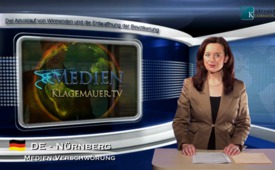 Der Amoklauf von Winnenden und die [...]Entwaffnung der Bevölkerung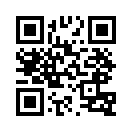 Der freie Enthüllungsjournalist, Filmemacher und Filmproduzent Guido Grandt war bei dem Amoklauf von Winnenden am 11.3.2009 selber vor Ort und hat im Nachhinein den Fall sehr...Der freie Enthüllungsjournalist, Filmemacher und Filmproduzent Guido Grandt war bei dem Amoklauf von Winnenden am 11.3.2009 selber vor Ort und hat im Nachhinein den Fall sehr ausführlich recherchiert. Folgt man seinen Ausführungen, liegt der Verdacht nahe, dass dieser Amoklauf dazu diente, um die Entwaffnung der Bevölkerung von legalen Waffen per Gesetz durchzusetzen. Sechs Beispiele aus 50 offenen Fragen und Widersprüchen: 1) Durch mehrere Augenzeugen wurde eindeutig bestätigt, dass es sich um zwei Täter handelte. 2) Die angegebenen Tatzeiten seien sehr abstrus. 3) Zudem sei auf der einen Seite wild geballert und auf der anderen Seite professionell zielgenau geschossen worden. 4) 1.000 Polizisten waren innerhalb von 30 Minuten vor Ort, im „Normalfall“ eine Unmöglichkeit. Wie war das trotzdem möglich?? 5) Es wurden keine Obduktionen der Opfer durchgeführt, der Geschossabgleich nicht gemacht*, was eigentlich total unüblich ist. 6) Auch über den Tod des angeblichen Amokläufers, per Selbstmord oder Todesschuss, gibt es total unterschiedliche Aussagen. Die BILD-Zeitung veröffentlichte später einen 10-jährigen Jungen mit Gewehr im Schützenverein, um zu zeigen, dass Tim K., der Täter, schon mit zehn Jahren fleißig Schießen geübt habe. Doch es stellte sich heraus, dass es sich auf dem Foto nicht um den 17-jährigen Täter Tim K. handelte. Es heißt auch, dass er nicht gut schießen konnte. Die BILD-Zeitung musste den Eltern des abgebildeten Kindes Entschädigung zahlen. 50 offen gestellte Fragen von Herrn Grandt zu diesem Geschehen blieben von öffentlicher Stelle bis heute unbeantwortet, aber die bisher größte Waffenenteignung in der BRD wurde eingeleitet.
*Der Vergleich der Einschussmunition bei Opfern mit der Tatwaffe.von gaQuellen:http://www.alpenparlament.tv/video/winnenden-ein-widerspruch/Guido Grandt:11.3. Der Amoklauf von Winnenden. Hintergründe, Widersprüche und Vertuschungen, DVD; www.youtube.com/watch?&v=SCaqikXxtD0Das könnte Sie auch interessieren:#Amoklauf - www.kla.tv/AmoklaufKla.TV – Die anderen Nachrichten ... frei – unabhängig – unzensiert ...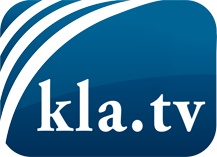 was die Medien nicht verschweigen sollten ...wenig Gehörtes vom Volk, für das Volk ...tägliche News ab 19:45 Uhr auf www.kla.tvDranbleiben lohnt sich!Kostenloses Abonnement mit wöchentlichen News per E-Mail erhalten Sie unter: www.kla.tv/aboSicherheitshinweis:Gegenstimmen werden leider immer weiter zensiert und unterdrückt. Solange wir nicht gemäß den Interessen und Ideologien der Systempresse berichten, müssen wir jederzeit damit rechnen, dass Vorwände gesucht werden, um Kla.TV zu sperren oder zu schaden.Vernetzen Sie sich darum heute noch internetunabhängig!
Klicken Sie hier: www.kla.tv/vernetzungLizenz:    Creative Commons-Lizenz mit Namensnennung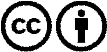 Verbreitung und Wiederaufbereitung ist mit Namensnennung erwünscht! Das Material darf jedoch nicht aus dem Kontext gerissen präsentiert werden. Mit öffentlichen Geldern (GEZ, Serafe, GIS, ...) finanzierte Institutionen ist die Verwendung ohne Rückfrage untersagt. Verstöße können strafrechtlich verfolgt werden.